Туареги - Синие Люди СахарыСахара, эта огромная пустыня, простирающаяся на севере Африки, является одной из наиболее загадочных и удивительных природных формаций нашей планеты. Ее безжизненные пейзажи скрывают в себе немало секретов, и одним из самых удивительных является культура и образ жизни туарегов, иногда называемых "Синими Людьми Сахары". Туареги — это племя, которое не только выжило в одной из самых суровых сред на Земле, но и создало уникальную культуру, которая поражает своей устойчивостью и глубиной.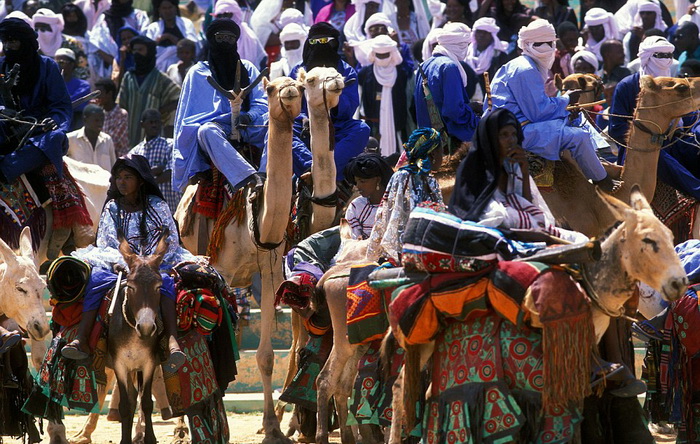 Туареги, или "Синие Люди Сахары", получили свое название из-за традиционных синих облачений, которые они носят на головах и вокруг лица. Это синее украшение не просто модный аксессуар, оно выполняет практическую функцию защиты от яркого солнечного света и песчаных бурь, которые так часто бушуют в этом регионе. С этой точки зрения, оно стало символом умения адаптироваться к суровым условиям пустыни и выживанию в них.Однако культура туарегов намного богаче, чем просто выбор цвета одежды. Она включает в себя множество уникальных аспектов, которые отражают их связь с пустыней и ее природой. Многие туареги - кочевники, которые перемещаются по Сахаре в поисках воды и пастбищ для своих стад. Их жизнь полностью зависит от навигации в бескрайних пустынных просторах, и они разработали удивительные навыки ориентирования по звездам и песчаным дюнам. Туареги считают созвездие Северной Звезды своим надежным ориентиром, и они способны найти свой путь в самых сложных условиях.Еще одной фундаментальной частью культуры туарегов является музыка и поэзия. Они владеют искусством передачи своих историй и знаний через музыкальные композиции и стихи. Туареги используют свои песни, чтобы рассказать о своей истории, традициях и легендах. Эта форма искусства помогает сохранить и передать знания от поколения к поколению, сохраняя таким образом богатое культурное наследие этого народа.Однако, несмотря на свою уникальность и богатство культуры, туареги сталкиваются с множеством вызовов и угроз. С изменением климата и расширением пустыни, поиск пастбищ и воды становится все более трудным. Глобальные изменения также оказывают влияние на их традиционный образ жизни, вынуждая многих туарегов искать новые возможности для выживания.В заключение, туареги, или "Синие Люди Сахары", представляют собой удивительный народ, который выжил и процветает в одной из самых суровых сред на планете. Их культура и образ жизни отражают их глубокую связь с природой и умение адаптироваться к ее условиям. Однако они также сталкиваются с вызовами, связанными с изменением климата и социальными изменениями. Сохранение и поддержка этой уникальной культуры является важной задачей, чтобы будущие поколения могли узнать о "Синих Людях Сахары" и их невероятной способности преодолевать трудности в этом безжизненном уголке Земли.Источники:Гаудио А. Цивилизации Сахары. Десять тысячелетий истории, культуры и торговли. 2-е изд. Пер. с франц. Г. А. Матвеевой. Предисл. Д. А. Ольдерогге, примеч. Л. Е. Куббеля. М., Главная редакция восточной литературы издательства «Наука», 1985. 208 с. с ил. («По следам исчезнувших культур Востока»)Статья на сайте «Культурология.РФ» «Кочевники туареги: синие люди Сахары, живущие при матриархате», режим доступа: https://kulturologia.ru/blogs/250615/25034/Статья на сайте «Islam.news» «Хранители традиций пустыни», режим доступа: https://islamnews.ru/Hraniteli-traditsij-pusty-niСтатья на сайте «Школа Жизни» «Туареги - жители пустыни Сахара. От кого они произошли?», режим доступа: https://www.shkolazhizni.ru/culture/articles/77368/Статья на сайте «Rogotneva.ru» «Туареги — синие люди сахары», режим доступа: https://rogotneva.ru/articles/afrika/tuaregi-sinie-lyudi-sahary/